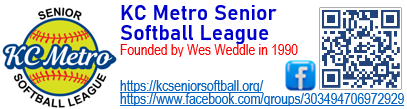 Board Meeting Date:  Wednesday – October 25th – 6:00 PMThe Kansas City Metro Senior Softball League Board of Directors met at 6:00 pm, on October 25, 2023, at John Dehan’s house at 14003 W 141st Place, Olathe, KS 66062.  Present at the meeting were Clint Berger, Bobby Gregg, Ann Willkett, Susan Scholler, John Dehan, Jeff Harlan, Paul Heacock, Terry Jackson, Barry Gordon, Dave Hendriske & Mark Kenney.  Missing were John Mondi, Billy Boos, Gary Pycior & Ray Harre.Call To Order - meeting called to order at 6:04 pm. Read / approve minutes from September 23rd - 2023 meeting– motion was made by John Dehan seconded by Mark Kenney.  Passed 12-0-0.Treasurer’s Report – Susan made a motion to approve the report.  Seconded by Kenney.  Passed 12-0-0.  We will move forward with the accountant to do our annual review.  Report will run from January 2023 through September 30, 2023.  It will be less than $400.00.  Heacock would like to add Ray Harre to the Finance Committee.  Heacockl would like to have a dues report before the managers’ meeting. Not sure he wants to go with Square as it is not compatible with Stripe.  He is looking at another one called, Collect for Stripe, which is compatible with Stripe.  For now, Heacock will be the only one with the App.  He will try it out by accepting membership dues at our Annual Membership Meeting. COMMITTEE REPORTS [Default is “No Report” -- unless indicated with an “R”, for Report]: All Star Games / Picnic 				N.   New Members / Welcoming    RAwards 						O.   Operations NotebookBoard Nominations				P.   Player / Team Ratings	By Laws						Q.   Rules & ProtestsEquipment / Safety / Health 				+   Draft   Finance							+   Men’s CompetitiveLegal / Risk Management					+   Women’s & Co-EdLong Range Planning				R.   Social MediaManager’s / Player’s Survey			S.   Special ProjectsMarketing						T.   SportsmanshipMembership Database / Dues			U.   TournamentsMilitary Service Wall				V.   Umpires		Mission Statement / Goals		New Members/Welcoming – Gordon – made up an award to give to Joe for the use of his whiffle ball field for our board appreciation get together.  All the awards are here for the Wes Weddle, Presidential and Rookie of the year presentations at our Annual Membership Meeting.  Just waiting for the final Thursday – Heritage team for the championship shirts.  Membership ended with 971 in 2023 (155 new members), compared to 958 in 2022. OLD BUSINESS:Latest on info from Ty White (Homefield) for future Wes Weddle tournament location (Hendrikse) – Dave, playing phone tag with Rhett (with Homefield) to talk about the May dates.  Dave will call him tomorrow to try and follow up.Update on Square, or “Collect for Stripe” (Point of Sale) payment app on board members’ phones?? (Heacock) - Not sure he wants to go with Square as it is not compatible with Stripe.  He is looking at another one called, Collect for Stripe, which is compatible with Stripe.  For now, Heacock will be the only one with the App.  He will try it out at the annual meeting.50 draft – Kansas side of state line (Hendrikse, Gordon) – Mike Emerson has agreed to work as a co-coordinator with Hendrikse for the former Monday – Black Bob draft conference which we plan to move to Wednesday night in 2024.   All games are to be played at 6:30 and 7:30, on two separate fields.  Monday night – Independence Athletic Complex conference (Bill Boos, and/or Gary Pumphrey) – going to stay where they are.“CO”-conference coordinator searches / needs (Gordon, Berger) – Gordon stated it is a lot of work to have one person coordinate a conference.  Having co-coordinators is the way to go.  Looks like most of the conferences have individuals that are willing to assist and be co-coordinators. Finalize list of Board election nominees (ALL) – John Mondi has the mailer to go out.  Tony Lenci was removed from the list as he had not been in the league for the minimal-required two years.  John Mondi will get the info out once he gets back. Election mailer (Mondi)Hard-copy election ballot mailing to members without email addresses (Mondi)Winter workout venues available to KC Metro members (Gordon) – Gordon – Homefield pulled back on what was available for us to use.  The new place is the Backstop (116 and Renner), they do have a smaller infield, but plenty big enough to have a good workout and they do have batting cages.  $35.00 per month 9:00 am – 3:00 pm Monday – Friday.  He then went back to Homefield, and we will again have Olathe 9:00 – 11:00 Monday – Thursday, and 10:00 to noon, and the Bannister facility available only from noon to 3:00.  Cost - $45.00 per month.  Each individual will need to go in and sign up and pay their monthly dues.  If there are any questions, get with Gordon.NEW BUSINESS:Wednesday night Black Bob draft conference – single session, or two (split) sessions?  (ALL) – Hendrikse debated whether to do one long single session, or two short sessions in 2024.  Looks like it will be one long session.Does the board need to be part of the discussion relative to one, or two sessions for any conference? The board agreed it would be up to the conference coordinators to make that decision.New Player (Rookie) skill rating reviews (Berger) – Sent out the lists and had 231 responses sent back. 27 player ratings went up, 27 player ratings went down, the others were not changed.  Pitcher Safety Screen survey (Kenney, Gordon) – We had a great response to the survey.  For the most part, everyone is good with what we have set up now.  We will keep it as it is.  Berger will share the link with our members in the October Newsletter, so all members can review the results. Managers / Players Season-end survey (Berger) – Has sent out the managers season–end survey.  Not the response we have had in the years past.   That may be a good sign, or disappointing sign.Thursday Night – Heritage feedback on the “earn” the equalizer runs by having that run (each inning) to start on 2nd base, and the team has to “earn” the run, in order to actually get it.  (ALL) – Over all the response was in favor of it. Out of 96 innings the equalizer was not scored only 10 times.   We will not make this an overall organization rule in our Rule Book.  Will leave it at the conference level…each conference coordinator will discuss this with the managers at the start of each session to determine if they wish to follow this rule, or not.Feedback on the “no infield fly rule” for the Monday morning 70+ & Thursday morning 60+ draft. – Leave it at the conference level, do not put it in the rule book.Feedback on any other rules being tested – which are not listed here (??) – No other rules.Winterizing the pitcher protection screens (i.e., bring indoors)? (Berger) – Leave the screens out, no need to put them away for the winter.   The ones at Roe Park have been out the last couple of years, and no deterioration affects have been noted.If we do not have a November meeting, then we need to address any items relative to our December 2nd Annual Membership Meeting….at this meeting. – Heacock is looking at increasing the dues by $5.00 to cover operating costs.  Items desired to be included in October Newsletter email blast (BOARD preferences / suggestions) – Co-ed, year-end survey, Wednesday Blackbob draft and possibly the link for the results of the pitching screen survey.SET DATE FOR NEXT MEETING – Set for 1:00 pm, November 12. 2023 – at Clints House.Ann made a motion to adjourn the meeting, seconded by Jeff.  The meeting adjourned at 7:42 pm.Board members and years terms expire:  	2023		           2024		   	          2025Barry Gordon	Dave Hendrikse		Clint BergerBobby Gregg		Jeff Harlan    			Bill BoosJohn Dehan		John Mondi       		Ann WillkettSusan Scholler	Gary Pycior        		Paul HeacockRay Harre 		Terry Jackson     		Mark Kenney